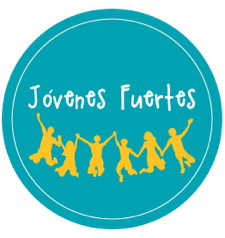 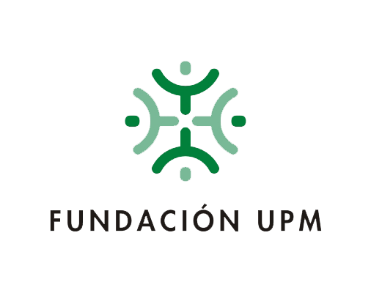 Ficha de postulación al programa “Psicología Positiva para Educadores Más Positivos” Datos personalesNombre y apellido: ___________________________________Cédula de identidad: _________________Edad: _____Celular: _____________E-mail: _____________________________________Localidad donde vive: ________________FormaciónTítulo: ______________________¿Actualmente participa de alguna otra capacitación? (Especifique cuál, carga horaria y la institución).Ocupación:Instituto en el que trabaja:Localidad:Especificar el rol (docente de qué materia, adscripto, director, etc.):Antigüedad:Horas que trabaja por semana:Compromiso con la capacitación:Dado que la capacitación se realizará un sábado al mes, de 8 a 15 horas, que hay muchas personas interesadas en realizarla y los cupos son limitados, nos interesa saber su disponibilidad.¿Trabaja algún sábado al mes? ______________¿Tiene disponibilidad horaria el día sábado? ____________¿Tiene previsto realizar algún otro curso durante el año? ________¿Qué grado de compromiso cree usted que puede tener con respecto al curso? Escriba un número de 1 a 5, siendo 1 muy poco y 5 el máximo.________Enviar el formulario completo junto con el CV a: cpptacuarembo@gmail.com antes del 8 de marzo.Para conocer más sobre la Psicología Positiva, puede ingresar a  www.jovenesfuertes.org  